 Технологическая карта урокаХод урокаПриложение 1ФИ _____________________________________   1.Млекопитающие рождают детёнышей и выкармливают их…..? а) сахаром   б) молоком    в) водой2.Где   правильно  дана   последовательность   развития   рыбы?а)  икра – мальки – взрослая   рыба;  б)  мальки – икра – взрослая   рыба;   в)  взрослая  рыба – мальки – икра.3. Где   правильно  дана   последовательность   развития   бабочки? а)  куколка – личинка – бабочка;     б)  куколка – личинка –бабочка;в)  личинка – куколка – бабочка.4. Чем   питаются   гусеницы? а)  листьями   растений;  б)  нектаром   цветов; в)  другими   насекомыми. 5.Восстанови   последовательность   развития   лягушки:   икра –  …  –  лягушка.а)  малёк;               б)  головастик;                  в)  яйцо.6. Восстанови   последовательность   развития   черепахи:  яйцо –  …  –  взрослая   черепаха.а)  личинка;          б)  головастик;           в)  маленькая   черепашка.7. Какие   животные   рождают  детёнышей? а)  птицы;     б)  звери;    в)  рыбы. 8. Зачем птицы сидят на яйцах? А) согревают их теплом          Б) охраняют их от враговВ) боятся их потом не найти                       Г) из-за тесноты в гнездеПриложение 2 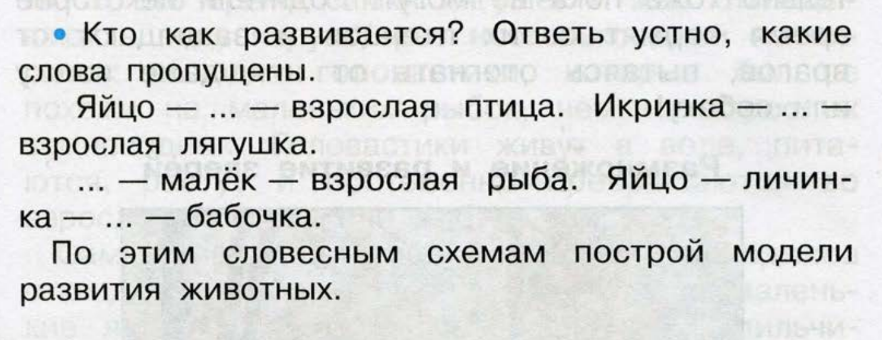 Приложение 3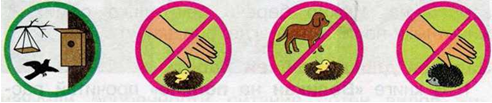 ПредметОкружающий мирУчебник Окружающий мир 3 класс- М.: Просвещение, 2017., А.А. Плешаков.Дата проведения01.12.22Тип урокаУрок открытия новых знанийТема урокаОхрана животных.Цели урока-Познакомить детей с Красной книгой и животными, которые в неё внесены;  -Рассмотреть экологические правила, которые должны выполнять люди;-Развивать логическое мышление, внимание, память; расширять кругозор;- Воспитывать бережное отношение к животным, экологическую культуру учащихся.Планируемые результатыПланируемые результаты: учащиеся научатся определять характер взаимоотношений человека и объектов природы, называть животных, занесённых в Красную книгу, формулировать правила друзей природы, делать выводы.Личностные: проявлять ценностное отношение к природному миру, осознавать важность Красной книги для сохранения редких и исчезающих видов животных.  Познавательные: добывать новые знания: находить необходимую информацию, как в учебнике, так и в предложенных учителем словарях и энциклопедияхРегулятивные: самостоятельно формулировать цели урока после предварительного обсужденияКоммуникативные: совместно договариваться о правилах поведения в природе и следовать им.Форма урокаФронтальная, индивидуальная, работа в парах, работа в группе. ОборудованиеУчебник А. А Плешаков «Окружающий мир», часть 1; презентация, мультимедийный проектор, экран, Красная книга Оренбургской области, выставка книг. №Этапы урокаДеятельность учителяДеятельность
учеников   1.Организационный моментНастраивает на предстоящий урокПриветствие. Эмоциональный настрой на урок.Проверка готовности к уроку.   2.Актуализация знаний (Слушают музыкальную композицию)-Ребята, наш урок я предлагаю начать закрытыми глазами. Прослушайте данную музыкальную композицию. -Скажите, что вас удивило? О чём может говорить эта мелодия? -Как вы думаете, почему мы начали урок с этой композиции?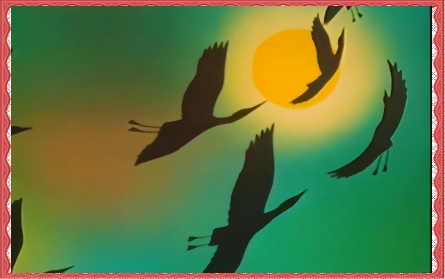 Отвечают на вопрос, высказывают своё мнение, высказывают свои предположения. Делают выводы.   3.Целеполагание.   -Давайте вспомним, над чем вы работали дома?-Предлагаю проверить ваши знания по предыдущей теме.-Для этого предлагаю некоторым обучающимся поработать на карточках, а все остальные работают вместе со мной. (Устный опрос)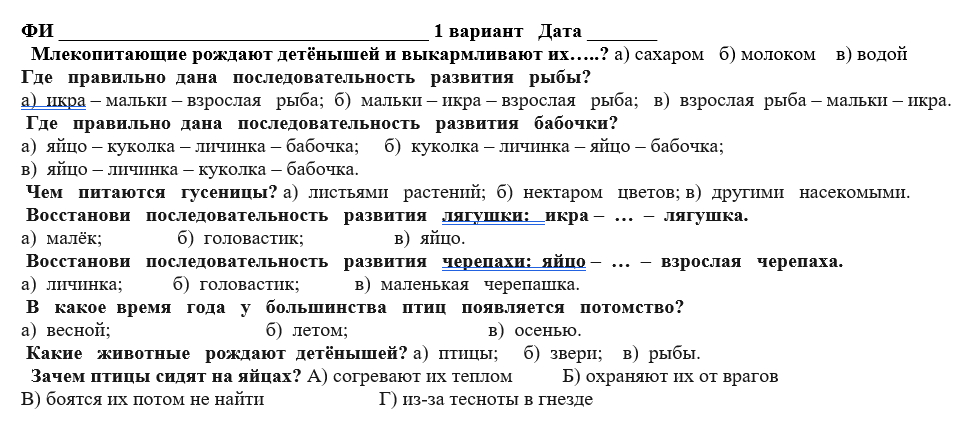 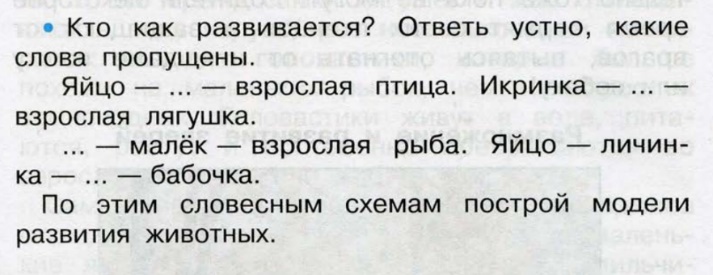 Молодцы, ребята! Теперь предлагаю обратить внимание на экран и поработать над данными группами. 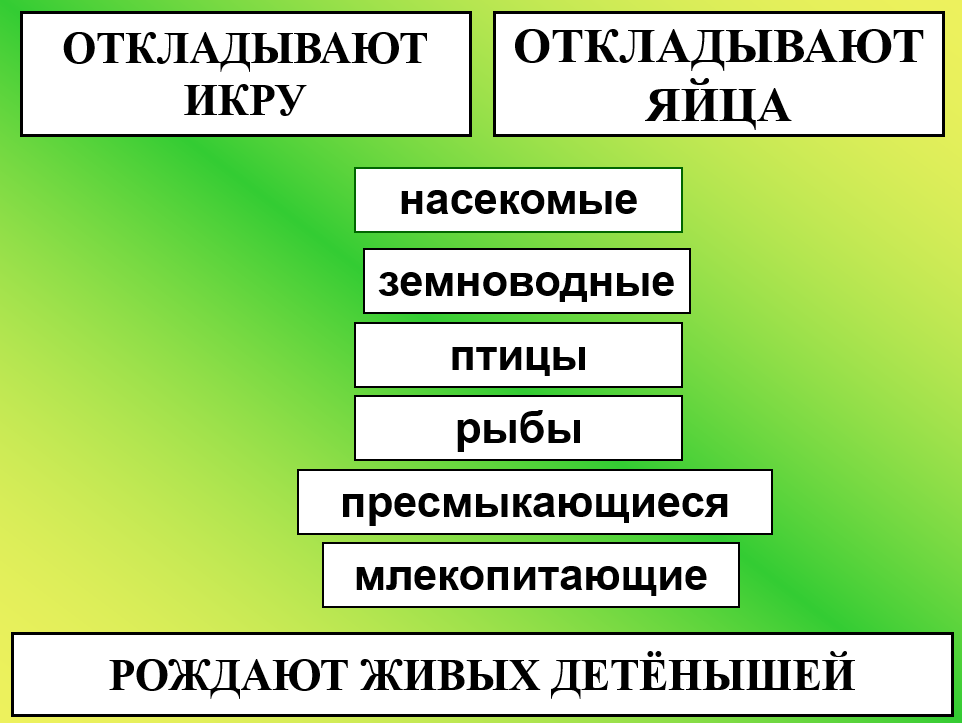 Какой мы можем сделать вывод? Молодцы! Обратите внимание на экран.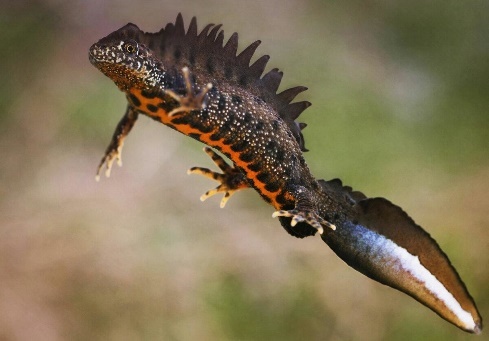 -Кто встречал этого животного? (Гребенчатый тритон)-Как вы думаете, почему нет поднятых рук? -Давайте подумаем, что повлияло на исчезновение этого животного?-А что значит исчезновение? Как вы понимаете? -С каждым годом на Земле становится все меньше и меньше животных. Почему? Что этому способствует?Безусловно, влияет и человеческий фактор! Подумайте и скажите, можем ли мы как-то исправить эту ситуацию?-Да, верно, необходимо организовать охрану животных.-Над какой же темой мы сегодня будем с вами работать?      -Какие цели будут поставлены? Работают на карточках.Рассуждают над заданиями у доски.Делают вывод по проделанной работе. Рассуждают, думают почему данное животное относится к редкому виду. Пропажа, вымирание, потеря определенных животных. Определяют тему урока.Ставят цели урока.4Основной этап(этап изучения новых знаний и способов деятельности) - Какое значение имеют животные в жизни человека и растений?- Почему нужно охранять животных?- Как надо относиться к окружающему миру?-Как вы думаете, почему многих животных становится меньше на Земле? Обратите внимание на экран. 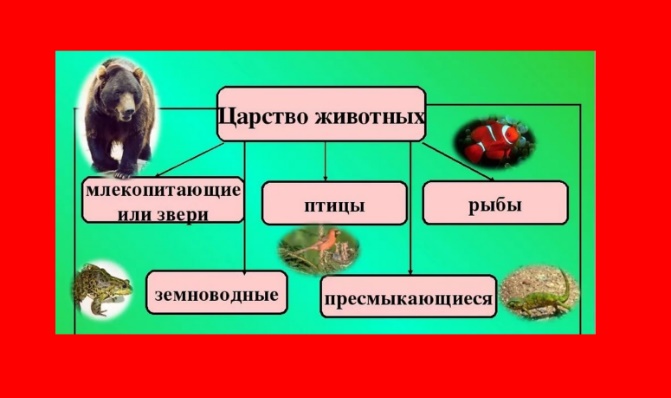 Посмотрите и подумайте, почему данная схема изображена на красном фоне? О чем говорит красный цвет? Подумайте, где обычно встречается красный цвет? Совершенно верно! А для чего её создали? Предлагаю поработать с учебником и узнать какие животные нуждаются в особой защите. Откройте страницу 106 в ваших учебниках. Давайте познакомимся с животными, которые занесены в красную книгу. Розовый фламинго - это птица, которую легко отличить от других. У неё крупное тело с длинной изогнутой шеей и длинными тонкими ногами. На небольшой голове у птицы мощный клюв. Рост фламинго достигает метра или даже больше. Перья у взрослого фламинго розовые. Интересно, что когда фламинго появляются на свет, они не розовые, а белые. Розовый окрас птице придают водоросли и мелкая живность, которой питается фламинго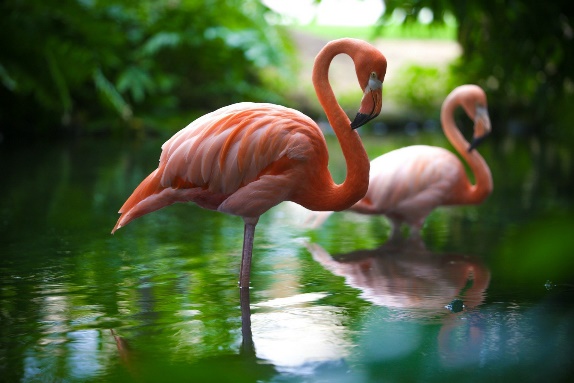 Морж Могучий морской зверь. Его длина более 3 метров, а масса примерно полторы тонны. Клыки моржей — до 80 сантиметров в длину! Они помогают животным добывать со дна пищу — морских моллюсков, защищаться от белых медведей, а также вылезать из воды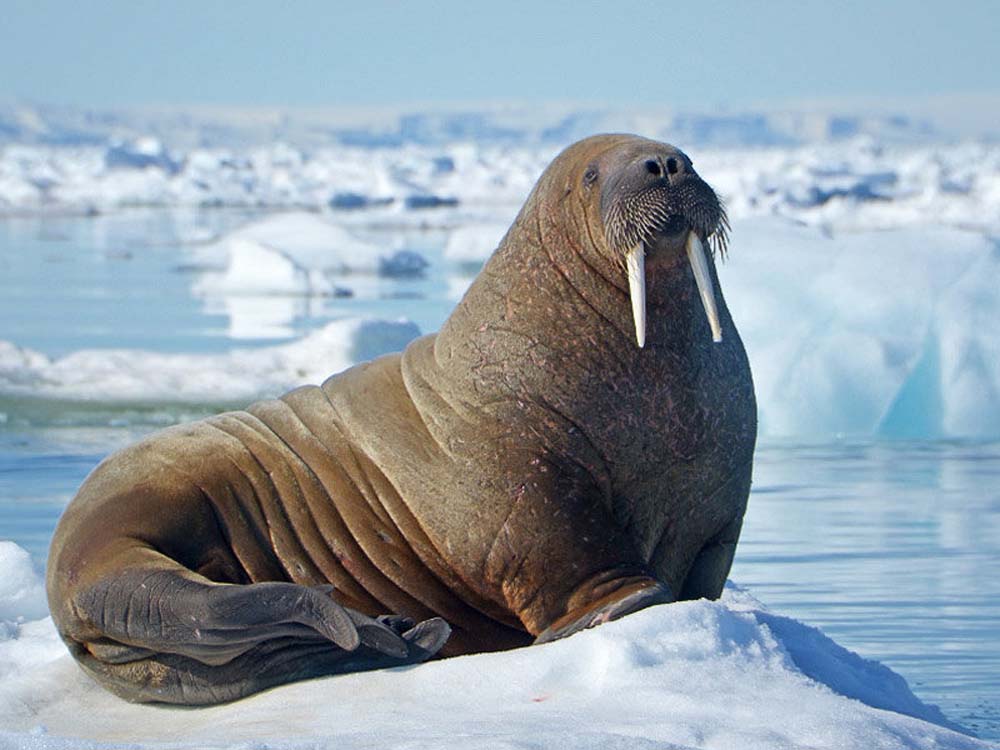 Амурский тигр - настоящая гордость России. Он проживает на востоке нашей страны. Поэтому его еще называют дальневосточным тигром.Амурский тигр очень красив. Это большая дикая кошка. Его шкура оранжевого цвета с черными полосками на теле. Черные полосы у тигров никогда не повторяются, у каждого свой особый рисунок. Тело у тигра очень гибкое, хвост длинный, а лапы короткие. Голова круглая. Тело у тигра длиной до 3 метров, а весит он больше 200 кг! С 2010 года Русское географическое общество поддерживает акцию "Амурский тигр". Его цель — привлечение внимания людей к проблеме сохранения амурского тигра в России.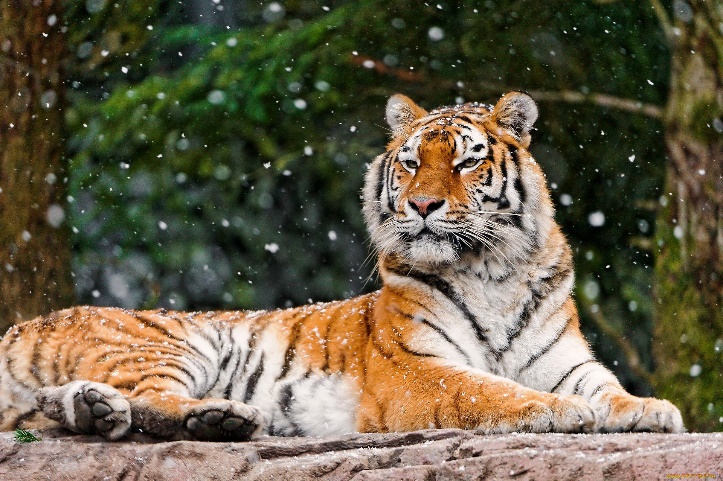 После выступлений , данные изображения прикрепляются на доску. Как вы думаете, существует ли красная книга Оренбургской области? Вспомните, знакомились ли мы уже с ней? Что вы помните об этой книге? (Знакомство с Красной книгой. Учитель читает стихотворение)Охраняется Красною книгойСтолько редких животных и птиц,Чтобы выжил простор многоликийРади света грядущих зарниц.Чтоб пустыни нагрянуть не смелиЧтобы души не стали пусты,Охраняются звери,Охраняются змеи,Охраняются даже цветы! -Давайте подумаем, где мы могли видеть животных, которые занесены в Красную книгу Оренбургской области?  -А знаете ли вы где обитает большинство животных нашего края?-Скажите, каких животных, обитающих на территории нашего района, вы помните? -Не все из вас были в Бузулукском бору. А мы с вами сделали это совсем не давно в музее нашего города на осенних каникулах. — Вот как это было.(Демонстрация видеофрагмента) 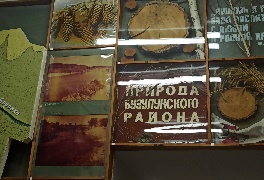 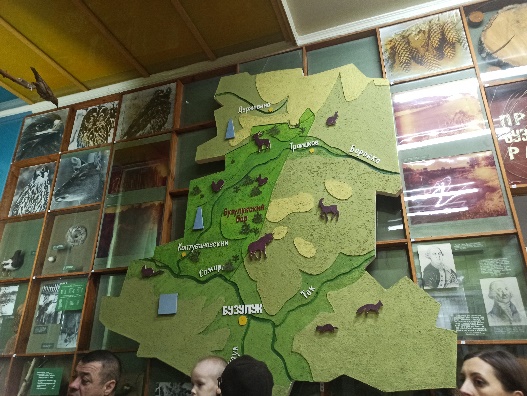 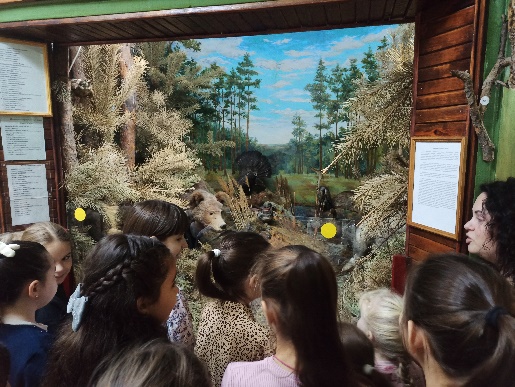 Отвечают на вопросы учителя, высказывают своё мнение.Высказывание детей Красный цвет говорит об опасности. Существует красная книга. Для охраны животных. Некоторые подготовленные обучающиеся рассказывают про определенных животных.Вспоминают, что с данной темой знакомились во втором классе Обучающиеся отвечают, что животные нашего края обитают в национальном парке «Бузулукский бор».Вспоминают что на осенних каникулах всем классом посетили Бузулукский краеведческий музей    5.Физкультминутка(Разминка для глаз)Ребята, вы очень хорошо поработали, предлагаю вам немного отдохнуть.  Сейчас я вам предлагаю отвлечься и понаблюдать за животным нашего Бузулукского бора.   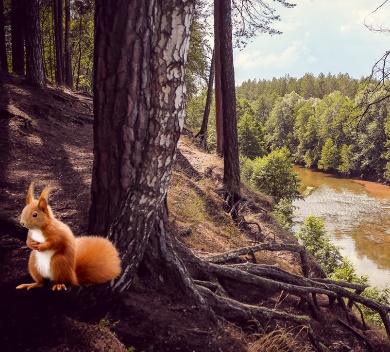 Обучающиеся следят за белочкой, которая передвигается по экрану.  7.Закрепление изученного материала. -Следующее задание предлагаю выполнить в группах -По этим условным знакам сформулируйте правила поведения в природе. Сравните их с правилами в учебнике.1.Будем подкармливать птиц зимой, а весной с помощью старших делать для них домики.2.Не будем подходить близко к гнёздам птиц. Ведь по нашим следам их могут отыскать и разорить хищники. Не будем прикасаться к гнезду, чтобы птицы-родители не покинули его.3.Весной и в начале лета в лесу и парке не будем отпускать собаку с поводка. Ведь она может поймать беспомощных птенцов и детёнышей зверей.4.Не будем ловить и уносить домой здоровых птенцов и детёнышей зверей. В природе о них позаботятся взрослые животные.Какой мы можем сделать вывод? А теперь я вам предлагаю пройти небольшой тест и проверить свои знания, которые вы получили на этом уроке. 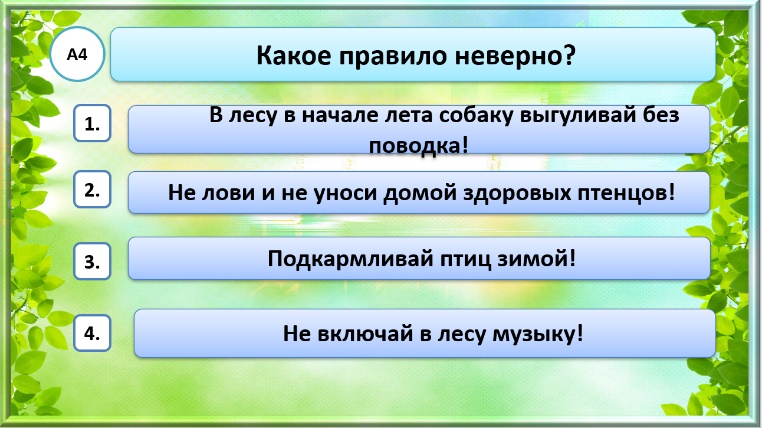 Работают в группахВзаимопроверка.   8. Итог урока
2 мин Молодцы ребята, всё верно подметили и сказали! Перед тем как подвести к итогу наш урок, я хочу зачитать вам высказывание Михаила Пришвина. Это писатель, который в своих произведениях очень часто затрагивал тему охраны животных и природы.  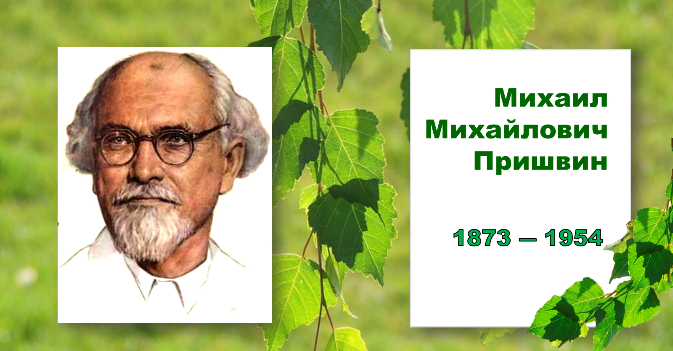 Охранять природу — значит охранять Родину. -Как вы понимаете данную цитату? Совершенно верно ребята!  -А что мы с вами можем сделать для охраны животных?- Ребята, есть еще один способ. Он называется обращение. В первую очередь к тем, кто живет рядом с нами. Мы обращаемся к каждому школьнику.К каждому жителю нашего города Бузулука. Берегите цветы и деревья. Берегите птиц и зверей! 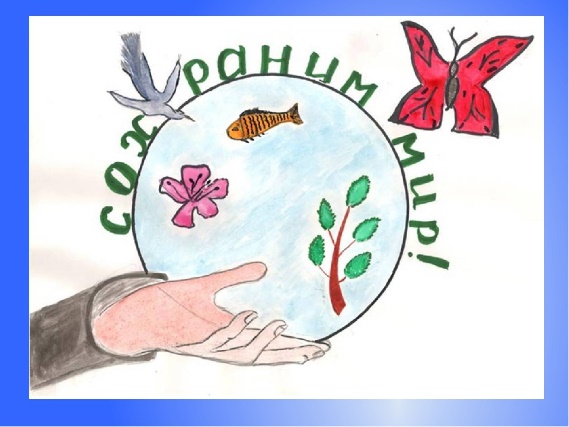 Учащиеся отвечают на вопросы, подводят итог, анализируют свою работу.  9.Рефлексия.2 минПодводит итоги работы класса в целом.Я узнал(а)…
Было интересно… Обучающиеся оценивают свою работу.   10.Домашнее задание1 мин (Комментарий к домашнему заданию)С.106-111, так же я предлагаю вам творческое задание. Его можно будет получить индивидуально. Записывают в дневник.  11.Оценивание 1 мин- Ребята, вы хорошо поработали(оценивание обучающихся)